الاجــتـماع العام للمـنـبـر الحكـومي الدولي للعــلوم والسياسات في مجال التنوع البيولوجي وخدمات النظم الإيكولوجيةالدورة العاشرةبون، ألمانيا، 28 آب/أغسطس-2 أيلول/سبتمبر 2023البند 6 من جدول الأعمال المؤقت*الترتيبات المالية والمتعلقة بالميزانية الخاصة بالمنبرالترتيبات المالية والمتعلقة بالميزانية الخاصة بالمنبر الحكومي الدولي للعلوم والسياسات في مجال التنوع البيولوجي وخدمات النظم الإيكولوجيةمذكرة من الأمانةمقدمةفي الفقرة 1 من المقرر م.ح.د-9/3، بشأن الترتيبات المالية والترتيبات المتعلقة بالميزانية، دعا الاجتماع العام للمنبر الحكومي الدولي للعلوم والسياسات في مجال التنوع البيولوجي وخدمات النظم الإيكولوجية (المنبر) إلى الإعلان عن التعهدات المالية وتقديم المساهمات للصندوق الاستئماني للمنبر، وكذلك إلى تقديم مساهمات عينية من الحكومات وهيئات الأمم المتحدة ومرفق البيئة العالمية والمنظمات الحكومية الدولية الأخرى وأصحاب المصلحة وغيرهم من القادرين على تقديم المساهمات لدعم أعمال المنبر، بما يشمل منظمات التكامل الاقتصادي الإقليمي والقطاع الخاص والمؤسسات الخيرية. ويعرض الفرع أولاً من هذه المذكرة حالة المساهمات النقدية والعينية، إضافة إلى أمثلة على الأنشطة التي حفزها المنبر دعماً لتنفيذ ولايته.وفي الفقرة 2 من المقرر نفسه، طلب الاجتماع العام إلى الأمينة التنفيذية أن تقدم، بتوجيه من المكتب، تقريراً إلى الاجتماع العام في دورته العاشرة عن النفقات لعام 2022. وبناءً عليه، تُقدَّم هذه النفقات في الفرع ثانياً من هذه المذكرة مقابل الميزانية المنقحة لعام 2022 البالغة 8 873 599 دولاراً التي اعتمدها الاجتماع العام في الفقرة 3 من المقرر م.ح.د-9/3.()وفي الفقرتان 4 و5 من المقرر نفسه، اعتمد الاجتماع العام ميزانية لعام 2023 قدرها 10 322 910 دولارات، وميزانية مؤقتة لعام 2024 قدرها 10 148 828 دولاراً. ويعرض الفرع ثالثاً ميزانية منقحة لعام 2023، إلى جانب ميزانية لعام 2024، وميزانية مؤقتة لعام 2025. وتقدم في الوثيقة IPBES/10/INF/18 تفاصيل إضافية عن مبالغ الميزانيات المقترحة للأعوام 2023 و2024 و2025 فيما يتعلق ببرنامج العمل.ويعرض الفرع رابعاً من هذه المذكرة لمحة عامة عن تكاليف المنبر وتقديراً للأموال التي يتعين جمعها لتنفيذ برنامج العمل حتى عام 2025. وتقدر الأموال المتاحة في 1 كانون الثاني/يناير 2023 بمبلغ 9,1 مليون دولار. وإذا أُخذت في الاعتبار المساهمات المحصلة والتعهدات المالية الواردة حتى 10 أيار/مايو 2023 وبافتراض دخل سنوي قدره 5,5 مليون دولار، استناداً إلى المساهمات والتعهدات المتوقعة، يمكن استنتاج أنه ستتاح أموال كافية لتغطية النفقات في عامي 2023 و2024 ولكن سيلزم جمع مبلغ إضافي قدره 3,6 مليون دولار لتغطية تكاليف الميزانية المؤقتة لعام 2025. ومع ذلك، إذا أُخذ متوسط الوفورات السنوية البالغة 1,3 مليون دولار في الاعتبار، فسيكون هناك رصيد موجب قدره 0,3 مليون دولار في نهاية عام 2025.وفي الفقرة 2 من المقرر م.ح.د-9/3، طلب الاجتماع العام أيضاً إلى الأمينة التنفيذية أن تزيد، بتوجيه من المكتب، الجهود المبذولة لتشجيع أعضاء المنبر على تقديم تعهدات والمساهمة في الصندوق الاستئماني للمنبر، وكذلك من خلال المساهمات العينية، بهدف توسيع قاعدة المانحين، وأن تقدم تقريراً إلى الاجتماع العام في دورته العاشرة عن الأنشطة المتعلقة بجمع الأموال. وبناءً عليه، يقدم الفرع خامساً من هذه المذكرة، بشأن استراتيجية جمع الأموال، تقريراً عن الجهود المبذولة لتشجيع أعضاء المنبر على تقديم تعهدات والمساهمة في الصندوق الاستئماني للمنبر، وكذلك من خلال المساهمات العينية، وتقريراً مرحلياً عن استراتيجية جمع الأموال.أولاً-	حالة المساهمات النقدية والعينية المقدمة إلى المنبرألف-	المساهمات المقدمة إلى الصندوق الاستئمانييبين الجدول 1 حالة المساهمات النقدية، حتى 10 أيار/مايو 2023، الواردة إلى الصندوق الاستئماني منذ عام 2018 والمتعهد بها للفترة من عام 2023 إلى عام 2025، وذلك من الحكومات (الجزء 1) وغيرها من الجهات المانحة (الجزء 2)، وإيرادات الصندوق الاستئماني خلال الفترة نفسها (الجزء 3).وتلقى المنبر في صندوقه الاستئماني 5,5 مليون دولار في عام 2022، منها 4,2 مليون دولار من الحكومات.وجاءت المساهمات المقدمة من جهات مانحة أخرى في الجزء 2 من الجدول 1 متوافقة مع الدعوة التي وجهها الاجتماع العام في الفقرة 1 من المقرر م.ح.د-9/3 وقبلها المكتب بعد إكمال عملية العناية الواجبة المطلوبة بموجب سياسة الشراكة لبرنامج الأمم المتحدة للبيئة. وتبلغ المساهمات والتعهدات المالية التي قدمتها الجهات المانحة الأخرى، بما في ذلك القطاع الخاص، 1,3 مليون دولار لعام 2022. ويشمل ذلك مبلغ 553 305 دولارات من مؤسسة Calouste Gulbenkian. وهذا المبلغ يتوافق مع مبلغ 533 305 دولارات مُنحت للمنبر باعتباره الفائز بجائزة Gulbenkian للإنسانية لعام 2022، بالاشتراك مع الهيئة الحكومية الدولية المعنية بتغير المناخ، ومبلغ إضافي قدره 20 000 دولار ناتج عن قرار أنجيلا ميركل، المستشارة السابقة لألمانيا، بالتبرع بشرفها كرئيسة للجنة التحكيم لإحدى المنظمات واختيار المنبر كمتلقي لهذا التبرع.ويبين الجزء 1 من الجدول 2 المساهمات المخصصة الغرض المحصلة نقداً والتعهدات المقدمة للأنشطة التي تشكل جزءاً من برنامج العمل المعتمد والميزانية المعتمدة للفترة 2018-2024. وتبلغ هذه المساهمات والتعهدات 2,7 مليون دولار لهذه الفترة بأكملها. وتُدرج هذه في المبالغ المبينة في الجدول 1، على النحو المشار إليه في إحدى حواشي الجدول 1، وقد مُنِحَت هذه المبالغ وفقاً للإجراءات المالية للمنبر المنصوص عليها في المقرر م.ح.د-2/7 والمقرر م.ح.د-3/2.ويبين الجزء 2 من الجدول 2 المساهمات الإضافية المخصصة الغرض الواردة نقداً والتعهدات المالية المقدمة لدعم الأنشطة المتعلقة ببرنامج العمل، ولكن لم تدرج في الميزانية المعتمدة. وبلغت هذه المساهمات والتعهدات 3,0 ملايين دولار للفترة 2018-2024.وفي عام 2022، أنفق المنبر بالكامل مبلغ 982 367 دولاراً ساهمت به ألمانيا لتغطية جزء من تكلفة مكان انعقاد الدورة التاسعة للاجتماع العام، التي عُقدت في المركز العالمي للمؤتمرات في بون، ألمانيا.ويبلغ احتياطي رأس المال العامل في الصندوق الاستئماني للمنبر حالياً 1 032 291 دولاراً، وفقاً للقاعدة 20 من القواعد المالية، التي تدعو إلى الاحتفاظ في الصندوق الاستئماني باحتياطي لرأس المال العامل بنسبة 10 في المائة من متوسط الميزانية السنوية لفترة السنتين.باء-	المساهمات العينيةيوضح الجدول 3 المساهمات العينية المتلقاة في عام 2022 مع قيمها المقابلة بدولارات الولايات المتحدة، على النحو الذي قُدمت أو قُدرت به حيثما أمكن ذلك، استناداً إلى ما يعادلها من التكاليف في برنامج العمل في حال توفرها. وتتألف هذه المساهمات العينية، التي بلغت قيمتها 1,8 مليون دولار، من الدعم الذي يقدم مباشرة من الجهة المانحة المعنية، وبالتالي لا تحول إلى الصندوق الاستئماني، وذلك لأنشطة برنامج العمل المعتمدة والمحسوبة تكلفتها (الجزء 1) وللأنشطة التي تنظم دعماً لبرنامج العمل المعتمد، مثل الدعم التقني ومرافق الاجتماعات والدعم المحلي (الجزء 2).وبالإضافة إلى المبلغ المبين في الجدول 3، قدم خبراء من جميع أنحاء العالم (بمن فيهم الخبراء المشاركون في التقييمات وفرق العمل وأعضاء المكتب وفريق الخبراء المتعدد التخصصات)، في عام 2022 مساهمات عينية في عمل المنبر تقدر قيمتها فيما بين 4,0 ملايين و8,0 ملايين دولار، وذلك بتخصيصهم لفترات تتراوح بين 10 و20 في المائة من وقتهم بدون مقابل(). ويقدر إجمالي المساهمة التي تمثلها هذه الخدمة المجانية منذ عام 2014 بمبلغ يتراوح بين 36,2 مليون دولار و72,4 مليون دولار، وهو مبلغ يقارب إجمالي المساهمات النقدية للصندوق الاستئماني التي وردت خلال الفترة نفسها (52,1 مليون دولار)().وفي عامي 2022 و2023، واصل المنبر تحفيز الأنشطة التي تدعم أهدافه وغاياته، وبخاصة فيما يتعلق بإنتاج المعارف الجديدة وبناء القدرات. ويقدم الجدول 4 أمثلة على دعوات البحث أو أنشطة بناء القدرات المعروفة للأمانة، التي بلغت قيمتها 113,3 مليون دولار للفترة 2022-2023. ويمكن الاطلاع على قائمة أكثر اكتمالاً، مع قائمة إضافية بالمشاريع الأصغر حجماً، على الموقع الشبكي للمنبر().وأخيراً، قامت حكومات وأطراف معنية بتنظيم العديد من المناسبات في عامي 2022 و2023 لإعلام مجموعة واسعة من الجهات المستهدفة بمختلف جوانب عمل المنبر على الصعد الوطني والإقليمي والدولي. وأسهمت هذه المناسبات إلى حد كبير في زيادة الوعي بعمل المنبر والمشاركة فيه. ويعمل المنبر على وضع قائمة بتلك الأنشطة على موقعه الشبكي بغرض تحقيق الاعتراف بها والترويج لها عبر قنواته على مواقع التواصل الاجتماعي.الجدول 1حالة المساهمات النقدية الواردة والتعهدات المقدمة للفترة من 1 كانون الثاني/يناير 2018 إلى 31 كانون الأول/ديسمبر 2024 (حتى 10 أيار/مايو 2023)(بدولارات الولايات المتحدة)(أ)  تتضمن مساهمة الجهة المانحة عنصراً مخصص الغرض. يرجى الرجوع إلى الجدول 2، الجزء 1، للاطّلاع على التفاصيل.(ب)  إيرادات الاستثمار المكتسبة لصندوق النقد المشترك لموارد برنامج الأمم المتحدة للبيئة.الجدول 2المساهمات المخصصة الغرض الواردة نقداً والتعهدات المالية المقدمة للفترة 2018-2024(بدولارات الولايات المتحدة)(أ)  نتيجة لشغور هذه الوظيفة لفترة طويلة، أُعيد مبلغ 40 773 دولاراً من هذا الدعم إلى ألمانيا في عام 2022.(ب)  أُضيف الرصيد المتبقي البالغ 24 401 دولار، الناتج عن عقد حلقة العمل عبر الإنترنت، إلى الصندوق الاستئماني للمنبر كجزء من مساهمة النرويج في عام 2022.الجدول 3المساهمات العينية الواردة في عام 2022(بدولارات الولايات المتحدة)الجدول 4أمثلة على الأنشطة التي تولى المنبر الحكومي الدولي للعلوم والسياسات في مجال التنوع البيولوجي وخدمات النظم الإيكولوجية تحفيزها في عامي 2022 و2023(بملايين دولارات الولايات المتحدة)ثانياً-	النفقات النهائية لعام 2022يبين الجدول 5 النفقات النهائية لعام 2022، مقارنةً بالميزانية المنقحة لعام 2022 والبالغة 8 873 599 دولاراً التي اعتمدها الاجتماع العام في دورته التاسعة (المقرر م.ح.د-9/3). وبلغت النفقات النهائية لعام 2022 ما مجموعه 6,6 مليون دولار، وهو ما يمثل وفورات قدرها 2,3 مليون دولار مقارنة بالميزانية المعتمدة. وقد تحقق ذلك بشكل كبير من خلال تحقيق وفورات فيما يلي:تنفيذ برنامج العمل (1,3 مليون دولار) الناتج عن جملة أمور، من بينها عقد أول اجتماعين للمؤلفين بشأن تقييم صلة الترابط وتقييم التغيير التحويلي واجتماع المؤلفين الثالث بشأن تقييم الأنواع الغريبة الغازية، بنسق مختلط؛ ووحدات الدعم التقني لتقييم صلة الترابط وتقييم التغيير التحويلي التي أُنشئت في منتصف عام 2022؛ وعقد اجتماعات فرق العمل المعنية بالمعارف والبيانات، والمعنية بالمعارف الأصلية والمحلية، والمعنية بأدوات ونُهج السياسات، عبر الإنترنت؛ وعقد حلقات العمل الحوار بشأن تحفيز توليد المعارف وبشأن تعزيز استخدام مخرجات المنبر، عبر الإنترنت؛موظفي الأمانة والتكاليف التشغيلية (0,6 مليون دولار).الجدول 5النفقات النهائية لعام 2022(بدولارات الولايات المتحدة)ثالثاً-	الميزانيات المقترحة من عام 2023 إلى عام 2025ألف-	الميزانية المنقحة لعام 2023في المقرر م.ح.د-9/3 اعتمد الاجتماع العام ميزانية لعام 2023 قدرها 10 322 910 دولارات، على النحو المبين في الجدول 7 من مرفق ذلك المقرر. وتنص الميزانية على تنفيذ برنامج العمل في جزأين: الجزء ألف، الذي يقابل تقييم الأنواع الغريبة الغازية والتحكم فيها الذي بدأ أثناء برنامج العمل الأول؛ والجزء باء، الذي يقابل الأنشطة التي أقرها الاجتماع العام في دورته التاسعة في إطار برنامج العمل المتجدد حتى عام 2030. ويبين الجدول 6 ميزانية منقحة مقترحة لعام 2023 إلى جانب ميزانية عام 2023 التي اعتمدها الاجتماع العام في دورته التاسعة. وتبلغ الميزانية المنقحة المقترحة 9,3 مليون دولار، أي أقل من الميزانية التي اعتمدها الاجتماع العام بمقدار مليون دولار. وترد معلومات عن التغييرات المحددة في الفقرات أدناه.الجدول 6الميزانية المنقحة لعام 2023(بدولارات الولايات المتحدة)اجتماعات هيئات المنبرأُضيف مبلغ 100 000 دولار لتغطية كامل التكاليف الأمنية المتعلقة بعقد الدورة العاشرة للاجتماع العام في بون، ألمانيا.تنفيذ برنامج العملالجزء ألف: برنامج العمل الأوليُقترح إدخال التعديل التالي في الجزء ألف:الناتج 3 (ب) ’2‘ لبرنامج العمل الأول للمنبر: تقييم الأنواع الغريبة الغازية. زادت التكاليف بمقدار 13 750 دولاراً لتعكس العدد الفعلي للخبراء المقرر أن يشاركوا في الدورة العاشرة للاجتماع العام والتكاليف الفعلية لوحدة الدعم التقني (IPBES/10/INF/18، الجدول ألف-1).الجزء باء: برنامج العمل حتى عام 2030يُقترح تخفيض ميزانية الجزء باء بمقدار 0,9 مليون دولار لمراعاة التعديلات التالية:الهدف 1 بشأن تقييم المعارف:الناتج 1 (أ): تقييم صلة الترابط. خُفضت التكاليف بمقدار 230 400 دولار لتعكس على وجه التحديد العدد الدقيق للمؤلفين المدعومين والتكلفة الفعلية للاجتماع الثاني للمؤلفين والاجتماع الأول لإعداد ملخص لمقرري السياسات (IPBES/10/INF/18، الجدول باء-1).الناتج 1 (ج): تقييم التغيير التحويلي. خُفضت التكاليف بمقدار 115 000 دولار لكي يُراعى على وجه التحديد العدد الدقيق للخبراء المدعومين، ولكي تنعكس تكلفة مكان عقد الاجتماع الثاني للمؤلفين والاجتماعين الأول والثاني لإعداد ملخص لمقرري السياسات، التي ستُدبر جزئياً بالمساهمات العينية (IPBES/10/INF/18، الجدول باء-2).الناتج 1 (د): تقييم الأعمال التجارية والتنوع البيولوجي. خُفضت التكاليف بمقدار 77 500 دولار لكي يُراعى العدد الدقيق للخبراء المدعومين ولكي تنعكس حقيقة أن وحدة الدعم التقني قد أُنشئت في آذار/مارس 2023 (IPBES/10/INF/18، الجدول باء-3).الهدف 2 بشأن بناء القدرات:الأهداف 2 (أ): تعزيز التعلم والمشاركة؛ و2 (ب): تيسير الوصول؛ و2 (ج): تعزيز القدرات الوطنية والإقليمية. خُفضت التكاليف بمقدار 71 475 دولاراً لكي تعكس عدة تعديلات، بما في ذلك لمراعاة حقيقة مفادها أن فرقة العمل لن تجتمع بالحضور الشخصي في عام 2023، ولكي ينعكس العدد الفعلي للزملاء المدعومين في إطار برنامج الزمالة (IPBES/10/INF/18، الجدول باء -7).الهدف 3 بشأن تعزيز أسس المعارف:الهدف 3 (أ): النهوض بالعمل بشأن المعارف والبيانات. خُفضت التكاليف بمقدار 84 000 دولار لتعكس حقيقة مفادها أن فرقة العمل لن تجتمع بالحضور الشخصي في عام 2023، وأن حلقة العمل الحوارية بشأن تحفيز توليد المعارف ستُعقد عبر الإنترنت (IPBES/10/INF/18، الجدول باء -9).الهدف 3 (ب): تعزيز الاعتراف بنظم معارف الشعوب الأصلية والمجتمعات المحلية والعمل بها. خُفضت التكاليف بمقدار 31 000 دولار لتعكس التكاليف الفعلية لبعض الحوارات وحقيقة أن فرقة العمل لن تجتمع بالحضور الشخصي في عام 2023 وأن ثمة حوار من هذه الحوارات سيُعقد في عام 2024 بدلاً من عام 2023 (IPBES/10/INF/18، الجدول باء-10). الهدف 4 بشأن دعم السياسات:الهدف 4 (أ): النهوض بالعمل بشأن الاستثمارات السياساتية وأدوات ومنهجيات دعم السياسات. خُفضت التكاليف بمقدار 79 000 دولار لتعكس الأنشطة المقررة لفرقة العمل وحقيقة أن فرقة العمل لن تجتمع بالحضور الشخصي في عام 2023 (IPBES/10/INF/18، الجدول باء-11).الهدف 4 (ب): النهوض بالعمل بشأن سيناريوهات ونماذج التنوع البيولوجي ووظائف النظم الإيكولوجية وخدماتها. خُفضت التكاليف بمقدار 101 000 دولار لمراعاة الأنشطة المقرر لفرقة العمل والدعم العيني الوارد لأنشطة فرقة العمل، وأن فرقة العمل لن تجتمع بالحضور الشخصي في عام 2023 (IPBES/10/INF/18، الجدول باء-12).الهدف 4 (ج): النهوض بالعمل بشأن القيم المتعددة. خُفضت التكاليف بمقدار 235 000 دولار لكي تعكس اعتبارات المكتب، بالتشاور مع فريق الخبراء المتعدد التخصصات، فيما يتعلق بالهيكل الجديد لفرقة العمل المبين في الوثيقة IPBES/10/8.الهدف 5 بشأن التواصل واجتذاب المشاركة:الهدف 5 (أ): تعزيز الاتصالات. أَضيف مبلغ 40 000 دولار لتغطية تكاليف طباعة تقارير التقييم بشأن القيم والاستخدام المستدام للأنواع البرية (IPBES/10/INF/18، الجدول باء-13).الهدف 5 (ب): تعزيز مشاركة أصحاب المصلحة. أَضيف مبلغ 30 000 دولار لتنفيذ العناصر التشغيلية لاستراتيجية مشاركة أصحاب المصلحة المعتمدة. ولم يُنفق المبلغ السنوي المخصص لهذا النشاط والمحدد بمبلغ 30 000 دولار في عام 2022 (IPBES/10/INF/18، الجدول باء-13).الأمانةيقترح المكتب إعادة تصنيف وظيفتين من فئة الخدمات العامة، على النحو التالي، دون أي تأثير على التكاليف:إعادة تصنيف وظيفة مساعد شؤون السفر ووظيفة المساعد الإداري من الرتبة خ ع-5 إلى الرتبة خ ع-6. ونمت المهام المرتبطة بكلا الوظيفتين بشكل كبير من حيث المتطلبات والتعقيد في السنوات الأخيرة، في ظل النمو الكبير الذي شهده برنامج العمل. وتستلزم وظيفة مساعد السفر التعامل مع قواعد وضوابط السفر الأكثر تعقيداً في تخطيط السفر. وعلاوة على ذلك، فإن هذا الدور في الوقت الحالي يشمل أيضاً مسؤولية المشتريات التي تزيد على 10 000 دولار. بينما تستلزم وظيفة المساعد الإداري المسؤولية عن حافظة المشتريات ذات القيمة المنخفضة التي نمت بشكل كبير في أعقاب جائحة مرض فيروس كورونا. وعلاوة على ذلك، فإن الفرد الذي يشغل هذا المنصب مكلف بالعمل عن كثب مع مقر برنامج الأمم المتحدة للبيئة، بالإضافة إلى العديد من وكالات الأمم المتحدة الأخرى، في الموقع وفي الخارج على حد سواء، لإيجاد حلول قابلة للتطبيق للمتطلبات الفردية المتعلقة بالمشتريات. والطلبات المرتبطة بكلا الوظيفتين تتناسب مع الدرجة الأعلى. فكلتا الوظيفتين مدرجتان في الميزانية بالتكلفة المعيارية البالغة 141 900 دولار لكل من الرتبة خ ع-5 والرتبة خ ع-6.يرد مخطط تنظيمي لأمانة المنبر في صفحة 27 من هذه المذكرة.وخُفضت التكاليف الإجمالية لموظفي الأمانة في عام 2023 بمقدار 116 050 دولاراً، لتعكس ملاك الموظفين الحالي والتعيينات المتوقعة.باء-	ميزانية عام 2024اعتمد الاجتماع العام، بموجب المقرر م.ح.د-9/3، ميزانية مؤقتة قدرها 10 148 828 دولاراً لعام 2024، على النحو المبين في الجدول 8 من مرفق ذلك المقرر. ويبين الجدول 7 الميزانية المنقحة المقترحة لعام 2024، إلى جانب الميزانية المؤقتة لعام 2024 التي اعتمدها الاجتماع العام في دورته التاسعة. وتبلغ الميزانية المنقحة المقترحة 10,1 مليون دولار، وهي تقل بهامش صغير (41 000 دولار) عن الميزانية المؤقتة التي اعتمدها الاجتماع العام. وترد في الفقرات أدناه المعلومات الخاصة بالتغييرات المحددة.الجدول 7الميزانية المنقحة لعام 2024(بدولارات الولايات المتحدة)اجتماعات هيئات المنبرلم تطرأ أي تغييرات في تكاليف اجتماعات هيئات المنبر.تنفيذ برنامج العمل المتجدد حتى عام 2030(أ)	الجزء ألف: برنامج العمل الأوليُقترح إجراء التعديل التالي في الجزء ألف:الناتج 3 (ب) ’2‘ من برنامج العمل الأول للمنبر: تقييم الأنواع الغريبة الغازية. أُدرج مبلغ قدره 2000 دولار لحساب تكلفة وحدة الدعم التقني، التي سيظل مفتوحاً بعد الدورة العاشرة للاجتماع العام بستة أشهر، التي يُعرض خلالها التقييم للنظر فيه (IPBES/10/INF/18، الجدول ألف-1).(ب)	الجزء باء: برنامج العمل المتجدد حتى عام 2030يُقترح إجراء التعديلات التالية على ميزانية برنامج العمل، بما يقابل انخفاضاً قدره 145 000 دولار:الهدف 1 بشأن تقييم المعارف:الناتج 1 (أ): تقييم صلة الترابط. خُفضت التكاليف بمقدار 93 900 دولار. وتشمل التغييرات التي أُجريت على وجه التحديد مراعاة العدد الدقيق للمؤلفين الذين يحصلون على الدعم من المنبر؛ والتكاليف الفعلية لوحدة الدعم التقني (IPBES/10/INF/18، الجدول باء-1).الناتج 1 (ج): تقييم التغيير التحويلي. خُفضت التكاليف بمقدار 125 000 دولار. وتشمل هذه التغييرات تلك التي أُجريت لمراعاة العدد الدقيق للمؤلفين الذين يحصلون على الدعم من المنبر والتكاليف الفعلية لوحدة الدعم التقني (IPBES/10/INF/18، الجدول باء-2).الناتج 1 (د): تقييم الأعمال التجارية والتنوع البيولوجي. خُفضت التكاليف بمقدار 97 500 دولار لكي يُراعى العدد الدقيق للمؤلفين الذين يحصلون على الدعم من المنبر (IPBES/10/INF/18، الجدول باء-3).الناتج 1 (هـ): التقييم العالمي الثاني للتنوع البيولوجي وخدمات النظم الإيكولوجية (رهناً بموافقة الاجتماع العام على الشروع في تحديد النطاق). أُدرجت ميزانية لاجتماع تحديد النطاق بقيمة 145 000 دولار أمريكي (IPBES/10/INF/18، الجدول باء-4).الناتج 1 (و): التقييم السريع المسار (1) (رهناً بموافقة الاجتماع العام على الشروع فيه). أُدرجت تكلفة تقييم سريع المسار (1)، بمبلغ 352 000 دولار، بما يقابل اجتماع المؤلفين الأول والدعم التقني (IPBES/10/INF/18، الجدول باء-5).الهدف 2 بشأن بناء القدرات، والهدف 4 (أ) بشأن النهوض بالعمل بشأن الصكوك السياساتية، وأدوات ومنهجيات دعم السياسات:الأهداف 2 (أ): تعزيز التعلم والمشاركة؛ و2 (ب): تيسير الوصول؛ و2 (ج): تعزيز القدرات الوطنية والإقليمية؛ و4 (أ): النهوض بالعمل بشأن الصكوك السياساتية، وأدوات ومنهجيات دعم السياسات. تعكس ميزانية عام 2024 هذا الاقتراح، الذي صاغه المكتب بالتشاور مع فريق الخبراء المتعدد التخصصات والوارد في الوثيقة IPBES/10/8، لإنشاء فرقة عمل جديدة واحدة أكبر لمعالجة كل من الهدف 2 
والهدف 4 (أ)، بدلاً من فرقتي عمل منفصلتين. ويمثل ذلك انخفاضاً إجمالياً قدره 129 750 دولارا مقارنة بمجموع الميزانيات المعتمدة للهدف 2 والهدف 4 (أ). ويعكس هذا التغيير على وجه التحديد تكلفة وحدة دعم تقني أكبر قليلاً، لتحل محل وحدتين فرديتين، واجتماع شخصي واحد لفرقة العمل، بدلاً من اجتماعين شخصيين، ويراعي أيضاً العدد الفعلي للزملاء المشاركين في برنامج الزمالة (IPBES/10/INF/18، الجدول باء-8).الهدف 3 بشأن تعزيز أسس المعارف:الهدف 3 (أ): النهوض بالعمل فيما يتعلق بالمعارف والبيانات. تم خفض التكاليف بمقدار 17 000 دولار لتعكس التعديلات في أنشطة فرقة العمل وفي تكاليف الدعم التقني، بما يتماشى مع التغيير فيما يتعلق بفرقة العمل المعنية بالمعارف والبيانات، على النحو الذي اقترحه المكتب بالتشاور مع فريق الخبراء المتعدد التخصصات وعلى النحو الوارد في الوثيقة IPBES/10/8 (IPBES/10/INF/18، الجدول باء-9).الهدف 3 (ب): تعزيز الاعتراف بنظم معارف الشعوب الأصلية والمجتمعات المحلية والعمل بها. تمت زيادة التكاليف بمقدار 52 000 دولار، بما يقابل على وجه التحديد إضافة حوار لتحديد نطاق التقييم العالمي الثاني للتنوع البيولوجي وخدمات النظم الإيكولوجية وتحديد نطاق أول حوار للتقييم السريع المسار الجديد (1)، رهناً بموافقة الاجتماع العام على الشروع في هذه الأنشطة (IPBES/10/INF/18، الجدول باء- 10).الهدف 4 بشأن دعم السياسات:الهدف 4 (ب): النهوض بالعمل بشأن سيناريوهات ونماذج التنوع البيولوجي وخدمات النظم الإيكولوجية. تشمل التغييرات تنقيح تكاليف الاجتماع الشخصي لفرقة العمل لتعكس العدد المنقح للأعضاء والتعديلات في تكلفة كل نشاط من نشاطي فرقة العمل، وهو ما ينتج عنه انخفاض إجمالي قدره 4 000 دولار (IPBES/10/INF/18، الجدول باء-12).الهدف 4 (ه): النهوض بالعمل بشأن القيم المتعددة. على غرار ما تم في عام 2023، أُزيلت التكلفة المقدرة بمبلغ 235 000 دولار لتعكس الاعتبارات من جانب المكتب، بالتشاور مع فريق الخبراء المتعدد التخصصات، فيما يتعلق بوضع هيكل جديد لفرقة العمل، على النحو الوارد في الوثيقة IPBES/10/8.الهدف 6 بشأن تحسين فعالية المنبر:الهدف 6 (أ): استعراض دوري لفعالية المنبر. خُصصت ميزانية لدعم استعراض الفريق للمكون الخارجي لاستعراض منتصف المدة، بمبلغ 7700 دولار (IPBES/10/INF/18، الجدول باء-14).3-	الأمانةتمت زيادة تكاليف موظفي الأمانة بمقدار 81 000 دولار لتعكس الزيادة في تكاليف المرتبات القياسية للأمم المتحدة.جيم-	الميزانية المؤقتة لعام 2025تبلغ الميزانية المؤقتة لعام 2025، المبينة في الجدول 8، 9,8 مليون دولار. وقد وضعت هذه الميزانية بما يتماشى مع التعديلات التي أدخلت لعامي 2023 و2024، على النحو الوارد وصفه في القسمين الفرعيين ثالثاً (ألف) و(باء) من هذه المذكرة.الجدول 8الميزانية المؤقتة لعام 2025(بدولارات الولايات المتحدة)والتكاليف في الميزانية المؤقتة لعام 2025 لبرنامج العمل المتجدد حتى عام 2030 تغطي النواتج والأهداف التالية:الهدف 1 بشأن تقييم المعارف:الناتج 1 (أ): تقييم صلة الترابط. المبلغ المدرج في الميزانية: 185 950 دولاراً، وهو ما يقابل تكاليف التصميم والتخطيط والنشر والتوعية والدعم التقني للتقييم المستكمل (IPBES/10/INF/18، الجدول باء-1)؛الناتج 1 (ج): تقييم التغيير التحويلي. المبلغ المدرج في الميزانية: 80 000 دولار، وهو ما يقابل تكاليف التصميم والتخطيط والنشر والتوعية والدعم التقني للتقييم المستكمل (IPBES/10/INF/18، الجدول باء-2)؛الناتج 1 (د): تقييم الأعمال التجارية والتنوع البيولوجي. المبلغ المدرج في الميزانية: 322 500 دولار، وهو ما يقابل تكلفة مشاركة الخبراء في الدورة الثانية عشرة للاجتماع العام وتكاليف التصميم والتخطيط والنشر والتوعية والدعم التقني (IPBES/10/INF/18، الجدول باء-3)؛الناتج 1 (ه): التقييم العالمي الثاني للتنوع البيولوجي وخدمات النظم الإيكولوجية. المبلغ المدرج في الميزانية: 515 950 دولاراً، وهو ما يقابل اجتماع المؤلفين الأول والدعم التقني (IPBES/10/INF/18، الجدول باء-4)؛الناتج 1 (و): التقييم السريع المسار (1). المبلغ المدرج في الميزانية: 488 750 دولاراً، بما في ذلك اجتماع المؤلفين الثاني والاجتماعات الرامية إلى إعداد ملخص لمقرري السياسات، بالإضافة إلى تكاليف التصميم والتخطيط والنشر والتوعية والدعم التقني (IPBES/10/INF/18، الجدول باء-5)؛الناتج 1 (ز): التقييم السريع المسار (2). المبلغ المدرج في الميزانية: 327 500 دولار، وهو ما يقابل اجتماع المؤلفين الأول والدعم التقني (IPBES/10/INF/18، الجدول باء-6)؛الهدف 2 بشأن بناء القدرات؛ والهدف 4 (أ) بشأن الصكوك السياساتية، وأدوات ومنهجيات دعم السياسات:الأهداف 2 (أ): تعزيز التعلم والمشاركة؛ و2 (ب): تيسير الوصول؛ و2 (ج): تعزيز القدرات الوطنية والإقليمية؛ و4 (ج): النهوض بالعمل بشأن الأدوات والمنهجيات السياساتية. المبلغ المدرج في الميزانية: 000 660 دولار، باتباع نفس النهج المتبع في عام 2024 (IPBES/10/INF/18، الجدول باء-8)؛الهدف 3 بشأن تعزيز أسس المعارف:الهدف 3 (أ): النهوض بالعمل فيما يتعلق بالمعارف والبيانات. المبلغ المدرج في الميزانية: 251 000 دولار، باتباع نفس النهج المتبع في عام 2024 (IPBES/10/INF/18، الجدول باء-9)؛الهدف 3 (ب): تعزيز الاعتراف بنظم معارف الشعوب الأصلية والمجتمعات المحلية والعمل بها. المبلغ المدرج في الميزانية: 294 000 دولار، باتباع نفس النهج المتبع في عام 2024 (IPBES/10/INF/18، الجدول باء-10)؛الهدف 4 بشأن دعم السياسات:الهدف 4 (ب): النهوض بالعمل بشأن سيناريوهات ونماذج التنوع البيولوجي وخدمات النظم الإيكولوجية. المبلغ المدرج في الميزانية: 220 000 دولار، باتباع نفس النهج المتبع في عام 2024 (IPBES/10/INF/18، الجدول باء-12)؛الهدف 5 بشأن التواصل واجتذاب المشاركة:الهدف 5 (أ): تعزيز الاتصالات. المبلغ المدرج في الميزانية: 000 250 دولار (IPBES/10/INF/18، الجدول باء-13)؛الهدف 5 (ج): تعزيز مشاركة أصحاب المصلحة. المبلغ المدرج في الميزانية:
000 30 دولار (IPBES/10/INF/18، الجدول باء-13)؛الهدف 6 بشأن تحسين فعالية المنبر:الهدف 6 (أ): استعراض دوري لفعالية المنبر. المبلغ المدرج في الميزانية: 49 800 دولار، لدعم فريق الاستعراض للمكون الخارجي للاستعراض، ولتغطية مشاركة العديد من خبراء الفريق في الدورة الثانية عشرة للاجتماع العام (IPBES/10/INF/18، الجدول باء-14).وبالإضافة إلى تنفيذ برنامج العمل، تشمل الميزانية المؤقتة لعام 2025 تكاليف اجتماعات هيئات المنبر، بما في ذلك الدورة الثانية عشرة للاجتماع العام، التي يُخطط مبدئياً لعقدها في كانون الأول/ديسمبر 2024، كما تشمل تكاليف الأمانة.رابعاً-	عرض عام لتكاليف المنبر وتقدير الأموال التي يتعين جمعهاألف-	عرض عام لتكاليف المنبربلغت التكاليف السنوية للأعوام 2023 و2024 و2025 ما مقداره 9,3 مليون دولار و10,1 مليون دولار و9,8 مليون دولار على التوالي. واستناداً إلى السنوات السابقة، وباستثناء أثر الجائحة، يمكن توقع أن يبلغ متوسط الوفورات السنوية 1,3 مليون دولار.باء-	تقدير الأموال التي يتعين جمعهابلغ الرصيد النقدي التقديري حتى تاريخ 1 كانون الثاني/يناير 2023 ما قدره 9,1 مليون دولار، وفقاً لبيان برنامج الأمم المتحدة للبيئة بشأن المبالغ النقدية المتاحة في الصندوق الاستئماني في 31 كانون الأول/ديسمبر 2022. ويُستخدَم هذا الرصيد في الجدول 9 (في صفحة 28) لتقدير الرصيد التراكمي للأموال المتاحة للأعوام من 2023 إلى 2025.ويفترض الجدول 9 متوسطاً للدخل السنوي قدره 5,5 مليون دولار. وإذا تحقق هذا الافتراض، سيتمكن الصندوق الاستئماني من تغطية التكاليف التقديرية لعام 2023، ويبقى بعد ذلك مبلغ 5,3 مليون دولار غير منفق في نهاية عام 2023. وسيتمكن الصندوق الاستئماني أيضاً من تغطية التكاليف التقديرية لعام 2024، ويبقى بعد ذلك مبلغ 0,7 مليون دولار غير منفق في نهاية عام 2024. ومع ذلك، سيتعين في عام 2025 جمع مبلغ إضافي قدره 3,6 مليون دولار لتغطية تكاليف الميزانية المؤقتة لذلك العام.وفي حالة وضع متوسط الوفورات السنوية المشار إليها أعلاه والبالغة 1,3 مليون دولار في الاعتبار، يكون الرصيد التقديري في نهاية عام 2025 موجباً وقدره 0,3 مليون دولار.خامساً-	استراتيجية جمع الأمواليصف هذا الفرع الإجراءات التي اتخذتها الأمانة استجابة للطلب الوارد في الفقرة 2 من المقرر
م.ح.د-9/3 والجهات الأخرى استجابة للدعوة الواردة في الفقرة 1 من نفس المقرر() وبما يتماشى مع استراتيجية جمع الأموال المعتمدة في المقرر م.ح.د-5/6.وفي الفقرة 2 من المقرر م.ح.د-9/3، طُلب إلى الأمينة التنفيذية أن تُزيد الجهود المبذولة لتشجيع أعضاء المنبر على تقديم تعهدات والمساهمة في الصندوق الاستئماني للمنبر، وكذلك من خلال المساهمات العينية، بغية توسيع قاعدة المانحين. واستجابة لذلك، دعت الأمينة التنفيذية، من خلال رسائل شخصية إلى جهات الاتصال الوطنية المعنية، أعضاء المنبر، الذين ساهموا مرة واحدة على الأقل في الصندوق الاستئماني منذ بداية عمل المنبر في عام 2012 ولكنهم ساهموا في عام 2022، إلى أن يصبحوا مانحين للصندوق الاستثماني في عام 2023. وبدأت الأمينة التنفيذية أيضاً عملية تدعو من خلالها أعضاء المنبر الذين لم يقدموا بعد مساهمات في الصندوق الاستئماني، إلى أن يصبحوا مانحين؛ وتلقت جهات الاتصال الوطنية لأكثر من 20 عضواً في المنبر رسائل شخصية، وتتابع الأمانة هذه الرسائل بمكالمات هاتفية فردية.وقد انتهى الدعم السخي المقدم من حكومة فرنسا لرئيس التنمية، الذي نفذ استراتيجية جمع الأموال كجزء من أنشطة أمانة المنبر، وذلك في آب/أغسطس 2022. ويجري حالياً تعيين رئيس التنمية في وظيفة برتبة ف-3 كان قد وافق عليها الاجتماع العام في دورته السابعة.وفيما يتعلق بالتبرعات الواردة من مصادر غير حكومية، فإن مغادرة رئيس التنمية قد قوضت قدرة الأمانة على التفاعل مع المانحين الحاليين، ولم يُحدد مانحون جدد منذ الدورة التاسعة للاجتماع العام.المخطط التنظيمي لأمانة المنبر(أ)(أ) اللون الأزرق يقابل الوظائف المقترح إعادة تصنيفها في الميزانية المنقحة لعام 2023.الجدول 9مجموع الاحتياجات النقدية للمنبر والرصيد التراكمي التقديري للأموال المتاحة للفترة 2023-2025(بملايين دولارات الولايات المتحدة)ومن حيث المساهمات الواردة، ساهمت تسع جهات مانحة غير حكومية في الفترة من 2018 إلى 2023 بمبلغ 1,9 مليون دولار، كما هو مبين في الجدول 1، الجزء 2. وشمل ذلك ثلاث جوائز للمنبر: جائزة Gulbenkian للإنسانية في عام 2022؛ وجائزة مؤسسة الأمير ألبير الثاني أمير موناكو التي تم الحصول عليها في عام 2021؛ وجائزة وين-وين غوتنبرغ للاستدامة التي تم الحصول عليها في عام 2020. وقد وافق المكتب على جميع المساهمات المقدمة من القطاع الخاص بعد إكمال عملية العناية الواجبة المطلوبة بموجب سياسة الشراكة لبرنامج الأمم المتحدة للبيئة.وبالإضافة إلى المساهمات الواردة من الجهات المانحة من القطاع الخاص، قدمت ثلاث جهات مانحة قائمة تعهدات مالية حتى الآن للفترة من عام 2023 إلى عام 2025، بمبلغ إجمالي قدره 178 000 دولار.وباختصار، أسفرت جهود جمع الأموال التي تستهدف الجهات المانحة غير الحكومية حتى الآن عما مجموعه 2,1 مليون دولار للفترة من عام 2018 إلى عام 2025، بما في ذلك المساهمات الواردة والتعهدات المالية المقدمة.وواصلت الأمانة إذكاء وعي أوساط القطاع الخاص فيما يتعلق بأنشطة المنبر، بوسائل منها نشر دعوة على شركات القطاع الخاص إلى ترشيح خبراء لأغراض التقييم المنهجي للأعمال التجارية والتنوع البيولوجيووفقاً للفقرة 7 من المقرر م.ح.د-8/4، لا تظهر شعارات أو أسماء الجهات المانحة من القطاع الخاص أو غير الحكومية من أصحاب المصلحة في تقارير المنبر أو منتجاته المعرفية؛ وأن جميع الجهات المانحة التي تقدم مساهمات مالية للصندوق الاستئماني، بما في ذلك أصحاب المصلحة من القطاع الخاص وغير الحكوميين، قد أُدرجت في تقرير الميزانية (الجدول 1 من هذه المذكرة)؛ وأن جميع الجهات المانحة التي تقدم مساهمات مالية للصندوق الاستئماني، بما في ذلك أصحاب المصلحة من القطاع الخاص وغير الحكوميين، قد أُدرجت في الموقع الشبكي للمنبر بعد موافقة المكتب._____________الأمم المتحدة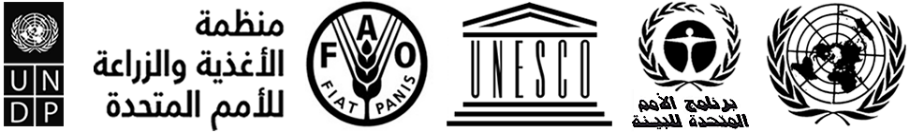 IPBES/10/5IPBES/10/5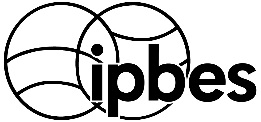 المنبر الحكومي الدولي للعلوم والسياسات في مجال التنوع البيولوجي وخدمات النظم الإيكولوجيةDistr.: General22 May 2023ArabicOriginal: EnglishDistr.: General22 May 2023ArabicOriginal: Englishالمساهمات الواردةالمساهمات الواردةالمساهمات الواردةالمساهمات الواردةالمساهمات الواردةالمساهمات الواردةالمساهمات الواردةالمساهمات الواردةالمساهمات الواردةالتعهدات المقدمةالتعهدات المقدمةالتعهدات المقدمةالتعهدات المقدمةالتعهدات المقدمةالتعهدات المقدمة20182019202020212021202220222023202320232023202420242025مجموع التعهدات الماليةالحكوماتأستراليا–––30 00030 00069 14069 140––––––––النمسا17 123–22 22216 89216 892––––––––––بلجيكا77 19373 66173 85374 32474 32470 28870 288––72 60772 607–––72 607بلغاريا2 3232 2732 1982 4272 4272 0682 068––––––––كندا(أ)25 58330 31231 26031 21631 21631 11931 119––29 34729 34729 34729 347–58 694شيلي13 00012 75111 00012 05312 05310 85010 850––––––––الصين200 000200 000180 000180 000180 000180 000180 000––––––––الدانمرك–29 908–––––––––––––إستونيا–5 0442 3892 3262 326––––––––––الاتحاد الأوروبي–2 155 333–1 223 3211 223 321411 451411 451––2 585 2592 585 259––1 925 1934 510 451فنلندا(أ)11 69622 72723 69723 86623 86630 06030 060––––––––فرنسا(أ)844 838416 343503 897290 687290 687321 489321 489––192 519192 519–––192 519ألمانيا(أ)1 457 2671 242 9161 109 3611 266 3631 266 3631 293 6741 293 674––1 100 1101 100 1101 100 1101 100 1101 100 1103 300 330اليابان 190 454166 428193 181193 181193 181189 814189 814189 814189 814––––––لاتفيا4 22711 37711 94712 16512 1659 7379 737––––––––لكسمبرغ17 04511 123–9 5589 558––––16 50216 502–––16 502هولندا (مملكة)–715 072–225 225225 225479 744479 744––––––––نيوزيلندا17 04716 557–34 92034 92016 99516 99515 74515 745––––––النرويج665 417324 585290 757372 715372 715334 317334 317––––––––جمهورية كوريا(أ)–123 378–––––––––––––سلوفاكيا––23 895––––––––––––إسبانيا–––93 82693 82642 23942 239––44 00444 004–––44 004السويد(أ)253 128161 339159 502173 261173 261159 285159 285––––––––سويسرا84 00072 65184 34484 34471 80971 809100 675100 675–––––––المملكة المتحدة لبريطانيا العظمى وأيرلندا الشمالية650 214502 060269 830269 830244 494244 494407 550407 550366 748366 748––366 748–366 748الولايات المتحدة الأمريكية495 000497 759497 000497 000750 000750 000–––––––––المجموع الفرعي 15 025 5566 793 5963 490 3333 490 3335 334 6285 334 6284 160 4954 160 495572 307572 3074 040 3484 040 3481 496 2053 025 3038 561 856الجهات المانحة الأخرىشركة AXA SA––––––184 009184 009––92 40992 409––92 409مؤسسة بيل وميليندا غيتس(أ)––––––286 740286 740–––––––مؤسسة BNP Paribas––––––66 72566 725––22 02222 02222 002–44 004مؤسسة Calouste Gulbenkian––––––553 305553 305–––––––شركة H & M Hennes
وMauritz GBC AB––44 01444 01445 73245 732 39 599 39 599––41 25441 254––41 254شركة Kering SA–131 291143 369143 369143 369143 369 134 831 134 831–––––––مختبرات البيولوجيا النباتية إيف روشيه11 48111 161–––––––––––––جائزة مؤسسة الأمير ألبير الثاني، أمير موناكو––––45 04545 045–––––––––جائزة وين-وين غوتنبرغ للاستدامة––113 663113 663–––––––––––المجموع الفرعي 211 481142 452301 047301 047234 146234 1461 265 2091 265 209––155 666155 66622 002–177 668المجموع الفرعي (1+2)5 037 0376 936 0483 791 3793 791 3795 568 7745 568 7745 425 7035 425 703572 307572 3074 196 0144 196 0141 518 2073 025 3038 739 523الاستثمارات والإيرادات المتنوعة(ب)158 546217 091179 314179 314(8 856)(8 856)41 96541 965198 234198 234–––––المجموع (1+2+3)5 195 5837 153 1393 970 6933 970 6935 559 9185 559 9185 467 6685 467 668770 541770 5414 196 0144 196 0141 518 2073 025 3038 739 523الحكومة/المؤسسةالنشاطنوع الدعمالمساهمات الواردةالمساهمات الواردةالمساهمات الواردةالمساهمات الواردةالمساهمات الواردةالتعهدات المالية المقدمةالتعهدات المالية المقدمةالتعهدات المالية المقدمةالحكومة/المؤسسةالنشاطنوع الدعم2018201920202021202220232024مجموع التعهدات المالية1- المساهمات المخصصة الغرض الواردة نقداً لدعم برنامج العمل المعتمد1- المساهمات المخصصة الغرض الواردة نقداً لدعم برنامج العمل المعتمد1- المساهمات المخصصة الغرض الواردة نقداً لدعم برنامج العمل المعتمد1- المساهمات المخصصة الغرض الواردة نقداً لدعم برنامج العمل المعتمد1- المساهمات المخصصة الغرض الواردة نقداً لدعم برنامج العمل المعتمد1- المساهمات المخصصة الغرض الواردة نقداً لدعم برنامج العمل المعتمد1- المساهمات المخصصة الغرض الواردة نقداً لدعم برنامج العمل المعتمد1- المساهمات المخصصة الغرض الواردة نقداً لدعم برنامج العمل المعتمد1-1 المساهمات المخصصة الغرض الواردة من الحكومات نقداً لدعم برنامج العمل المعتمد1-1 المساهمات المخصصة الغرض الواردة من الحكومات نقداً لدعم برنامج العمل المعتمد1-1 المساهمات المخصصة الغرض الواردة من الحكومات نقداً لدعم برنامج العمل المعتمد1-1 المساهمات المخصصة الغرض الواردة من الحكومات نقداً لدعم برنامج العمل المعتمد1-1 المساهمات المخصصة الغرض الواردة من الحكومات نقداً لدعم برنامج العمل المعتمد1-1 المساهمات المخصصة الغرض الواردة من الحكومات نقداً لدعم برنامج العمل المعتمد1-1 المساهمات المخصصة الغرض الواردة من الحكومات نقداً لدعم برنامج العمل المعتمد1-1 المساهمات المخصصة الغرض الواردة من الحكومات نقداً لدعم برنامج العمل المعتمدكنداالدعم لبرنامج العملالدعم للنواتج25 58330 31231 26031 21631 11929 34729 34758 694فنلنداالدعم لبرنامج العمل وللمشاركين في اجتماعات هيئات المنبرالدعم للنواتج23 86630 060فرنسا (المكتب الفرنسي للتنوع البيولوجي)الدعم للتقييم العالمي للتنوع البيولوجي وخدمات النظم الإيكولوجيةالدعم للنواتج102 74071 903فرنسا (المكتب الفرنسي للتنوع البيولوجي)الدعم للتقييم المواضيعي للأنواع الغريبة الغازيةالدعم للنواتج79 545116 95960 50660 506فرنسا (المكتب الفرنسي للتنوع البيولوجي)الدعم للتقييم المواضيعي
للقيم المتنوعة وتقييم الطبيعةالدعم للنواتج84 54155 74158 48056 584فرنسا (المكتب الفرنسي للتنوع البيولوجي)الدعم للتقييم المواضيعي للاستخدام المستدام للأنواع البريةالدعم للنواتج84 54155 74158 48056 584ألمانياالدعم لتغطية تكاليف خبير استشاري من برتبة ف-3 لوحدة الدعم التقني لأغراض التقييم العالمي للتنوع البيولوجي وخدمات النظم الإيكولوجيةتكاليف الموظفين102 10873 594ألمانيا(أ)الدعم لتغطية وظيفة مساعد لشؤون نظم المعلوماتتكاليف الموظفين51 500103 000ألمانيادعم المشاركين في الدورة السادسة للاجتماع العامالدعم للمشاركين149 068ألمانيادعم المشاركين في الدورة التاسعة للاجتماع العامالدعم للمشاركين208 768ألمانياالاجتماع الثالث للمؤلفين الذين يعدون التقييم العالمي للتنوع البيولوجي وخدمات النظم الإيكولوجيةالموقع واللوجستيات 6 269جمهورية كوريااجتماع فرقة العمل المعنية بالمعارف والبياناتالدعم للمشاركين 123 378السويدالدعم لمشاركة أعضاء فريق الخبراء المتعدد التخصصات من البلدان الناميةالدعم للمشاركين 84 603المجموع الفرعي 1-1762 831418 336265 179158 082383 11689 85329 347119 2001-2 المساهمات المخصصة الغرض الواردة من الجهات المانحة الأخرى نقداً لدعم برنامج العمل المعتمد1-2 المساهمات المخصصة الغرض الواردة من الجهات المانحة الأخرى نقداً لدعم برنامج العمل المعتمد1-2 المساهمات المخصصة الغرض الواردة من الجهات المانحة الأخرى نقداً لدعم برنامج العمل المعتمد1-2 المساهمات المخصصة الغرض الواردة من الجهات المانحة الأخرى نقداً لدعم برنامج العمل المعتمد1-2 المساهمات المخصصة الغرض الواردة من الجهات المانحة الأخرى نقداً لدعم برنامج العمل المعتمد1-2 المساهمات المخصصة الغرض الواردة من الجهات المانحة الأخرى نقداً لدعم برنامج العمل المعتمد1-2 المساهمات المخصصة الغرض الواردة من الجهات المانحة الأخرى نقداً لدعم برنامج العمل المعتمد1-2 المساهمات المخصصة الغرض الواردة من الجهات المانحة الأخرى نقداً لدعم برنامج العمل المعتمدمؤسسة بيل وميليندا غيتسالدعم لبرنامج العمل–تقييم صلة الترابطتكاليف الموظفين286 740شركة AXA SAالدعم لبرنامج العمل–تقييم صلة الترابط وتقييم التغيير التحويليالدعم للنتائج المتوخاة184 00992 40992 409المجموع الفرعي 1-2470 74992 40992 409المجموع 1762 831418 336265 179158 082853 865182 26229 347211 6092- المساهمات المخصصة الغرض الواردة نقداً لدعم الأنشطة ذات الصلة ببرنامج العمل ولكنها غير مدرجة في الميزانية المعتمدة2- المساهمات المخصصة الغرض الواردة نقداً لدعم الأنشطة ذات الصلة ببرنامج العمل ولكنها غير مدرجة في الميزانية المعتمدة2- المساهمات المخصصة الغرض الواردة نقداً لدعم الأنشطة ذات الصلة ببرنامج العمل ولكنها غير مدرجة في الميزانية المعتمدة2- المساهمات المخصصة الغرض الواردة نقداً لدعم الأنشطة ذات الصلة ببرنامج العمل ولكنها غير مدرجة في الميزانية المعتمدة2- المساهمات المخصصة الغرض الواردة نقداً لدعم الأنشطة ذات الصلة ببرنامج العمل ولكنها غير مدرجة في الميزانية المعتمدة2- المساهمات المخصصة الغرض الواردة نقداً لدعم الأنشطة ذات الصلة ببرنامج العمل ولكنها غير مدرجة في الميزانية المعتمدة2- المساهمات المخصصة الغرض الواردة نقداً لدعم الأنشطة ذات الصلة ببرنامج العمل ولكنها غير مدرجة في الميزانية المعتمدة2- المساهمات المخصصة الغرض الواردة نقداً لدعم الأنشطة ذات الصلة ببرنامج العمل ولكنها غير مدرجة في الميزانية المعتمدة2- المساهمات المخصصة الغرض الواردة نقداً لدعم الأنشطة ذات الصلة ببرنامج العمل ولكنها غير مدرجة في الميزانية المعتمدة2- المساهمات المخصصة الغرض الواردة نقداً لدعم الأنشطة ذات الصلة ببرنامج العمل ولكنها غير مدرجة في الميزانية المعتمدة2- المساهمات المخصصة الغرض الواردة نقداً لدعم الأنشطة ذات الصلة ببرنامج العمل ولكنها غير مدرجة في الميزانية المعتمدةكولومبياالدعم للمنبر الحكومي الدولي-5 في ميديلين، كولومبيا، من أجل خدمات المؤتمرات وسفر الموظفينالدعم للاجتماعات325 065فرنساالدعم للمنبر الحكومي الدولي-7 في باريس، فرنسا، من أجل خدمات المؤتمرات وسفر الموظفينالدعم للاجتماعات265 114ألمانياالدعم لوظيفة مساعد لشؤون نظم المعلوماتتكاليف الموظفين30 000ألمانياالدعم لحلقة عمل المنبر المتعلقة بالتنوع البيولوجي والجوائحالدعم للاجتماعات38 664ألمانياالدعم للمنبر الحكومي الدولي–9 في بون، ألمانيا لتكلفة المكان والمشاركين في الاجتماعالدعم للاجتماعات982 367النرويج(ب)الدعم لحلقة العمل المشمولة برعاية مشتركة من الهيئة الحكومية الدولية المعنية بتغير المناخ والمنبر، والمتعلقة بالمناخ والتنوع البيولوجيالدعم للاجتماعات39 325الولايات المتحدة الأمريكيةالدعم للمنبر الحكومي الدولي–10 في بون، ألمانيا لتكلفة المكان والتكاليف الأخرى الخاصة بالاجتماعالدعم للاجتماعات1 295 000المجموع الفرعي 2355 065265 11477 9892 277 367المجموع (1+2)1 117 896683 450343 168158 0823 131 232182 26229 347211 609الحكومة/المؤسسةالنشاطنوع الدعمالقيمة التقديريةالدعم المقدم مباشرة لأنشطة برنامج العمل المعتمدة والمحسوبة تكلفتهاالدعم المقدم مباشرة لأنشطة برنامج العمل المعتمدة والمحسوبة تكلفتهاالدعم المقدم مباشرة لأنشطة برنامج العمل المعتمدة والمحسوبة تكلفتهاالدعم المقدم مباشرة لأنشطة برنامج العمل المعتمدة والمحسوبة تكلفتهاجامعة آرهوس، الدانمركاجتماع المؤلفين الثالث لإعداد ملخص لمقرري السياسات لتقييم الأنواع الغريبة الغازيةتكاليف المكان والتكاليف اللوجستية28 700الشراكة الأوروبية Biodiversa+ ومؤسسة أبحاث التنوع البيولوجي، فرنساوحدة الدعم التقني لفرقة العمل المعنية بالمعارف والبياناتتكاليف الموظفين والمكاتب وتكاليف التشغيل العامة18 200تحالف EcoHealthاجتماع المؤلفين الأول لتقييم صلة الترابطالتكاليف اللوجستية1 400ومؤسسة أبحاث التنوع البيولوجي، فرنساوحدة الدعم التقني لتقييم الاستخدام المستدام للأنواع البريةتكاليف الموظفين والمكاتب وتكاليف التشغيل العامة2 000برنامج النظم الإيكولوجية المستقبلية لأفريقيا في معهد التغيير العالمي، جامعة Witwatersrand، بالشراكة مع مؤسسة أجيال Oppenheimer للبحوث والحفظ، جنوب أفريقياحلقة العمل بشأن إطار الطبيعة الآجلة وإرشاداته المنهجيةتكاليف المكان والتكاليف اللوجستية6 200حكومة ألمانياحلقة عمل الشبابتكاليف المكان والتكاليف اللوجستية18 300حكومة النرويجوحدة الدعم التقني لفرقة العمل المعنية ببناء القدراتتكاليف الموظفين والمكاتب وتكاليف التشغيل العامة300 000حكومة مملكة هولنداوحدة الدعم التقني لفرقة العمل المعنية بسيناريوهات ونماذج التنوع البيولوجي وخدمات النظم الإيكولوجيةتكاليف الموظفين280 500وزارة الخارجية، فرنساالدعم التقني لتنفيذ استراتيجية المنبر لجمع الأموالتكاليف الموظفين186 500وزارة البيئة، اليابانوحدة الدعم التقني لتقييم الأنواع الغريبة الغازيةتكاليف الموظفين والمكاتب وتكاليف التشغيل العامة212 300جامعة المكسيك الوطنية المستقلةوحدة الدعم التقني للتقييم المتعلق بالقيمتكاليف الموظفين والمكاتب وتكاليف التشغيل العامة13 800وكالة البيئة النرويجيةحلقة عمل الشبابالدعم للمشاركين والتكاليف اللوجستية56 700وكالة التقييم البيئي الهولنديةوحدة الدعم التقني لفرقة العمل المعنية بسيناريوهات ونماذج التنوع البيولوجي وخدمات النظم الإيكولوجيةتكاليف المكاتب وتكاليف التشغيل العامة15 700اجتماعات وحلقات عمل حوار بشأن سيناريوهات ونماذج التنوع البيولوجي وخدمات النظم الإيكولوجيةالتكاليف اللوجستية35 900جمعية سينكنبرغ لأبحاث الطبيعة، ألمانياوحدة الدعم التقني لفرقة العمل المعنية بالمعارف والبياناتتكاليف الموظفين والمكاتب وتكاليف التشغيل العامة112 500اجتماع المؤلفين الأول لتقييم صلة الترابطتكاليف المكان12 000الأكاديمية السويسرية للعلوماجتماع لإعداد ملخص لمقرري السياسات لتقييم الاستخدام المستدام للأنواع البريةتكاليف المكان والتكاليف اللوجستية3 000برنامج الأمم المتحدة للبيئةانتداب موظف برامج برتبة ف-4 لأمانة المنبرتكاليف الموظفين143 000منظمة الأمم المتحدة للتربية والعلم والثقافة وحدة الدعم التقني لفرقة العمل المعنية بالمعارف الأصلية والمحليةتكاليف الموظفين والمكاتب وتكاليف التشغيل العامة150 000الحوار الأول بشأن المعارف الأصلية والمحلية لتقييم صلة الترابطالدعم للمشاركين1 000جامعة مونبييه، فرنساوحدة الدعم التقني لتقييم التغيير التحويليتكاليف الموظفين والمكاتب وتكاليف التشغيل العامة11 300اجتماع المؤلفين الأول لتقييم التغيير التحويليتكاليف المكان والتكاليف اللوجستية10 200جامعة التصورات ومعهد البيئة والتنوع البيولوجي، شيلياجتماع لإعداد ملخص لمقرري السياسات لتقييم الأنواع الغريبة الغازيةتكاليف المكان والتكاليف اللوجستية11 200المركز العالمي لرصد الحفظوحدة الدعم التقني لفرقة العمل المعنية بأدوات ومنهجيات السياساتتكاليف الموظفين والمكاتب وتكاليف التشغيل العامة30 400المجموع الفرعي 11 660 800الدعم للأنشطة الإضافية التي تنظم دعماً لبرنامج العملالدعم للأنشطة الإضافية التي تنظم دعماً لبرنامج العملمدينة بونالدورة التاسعة للاجتماع العامتكاليف العلامات التجارية والتكاليف اللوجستية23 000الوزارة الاتحادية للبيئة وحماية الطبيعة والسلامة النووية وحماية المستهلك، ألمانياالدورة التاسعة للاجتماع العامتكاليف العلامات التجارية ودعم الموظفين والتكاليف اللوجستية47 000الاتحاد الدولي لحفظ الطبيعة والموارد الطبيعيةالدعم لإشراك أصحاب المصلحةالدعم التقني71 000وكالة البيئة النرويجيةإنشاء شبكة العلوم الاجتماعية والإنسانية للمشاركة مع المنبرتكاليف الموظفين والتكاليف اللوجستية19 000المجموع الفرعي 2160 000المجموع (1+2)1 820 800الحكومة/المؤسسة الممولةجهة قيادة المشروعالنشاطالقيمة التقديريةإنتاج المعارف الجديدةإنتاج المعارف الجديدةإنتاج المعارف الجديدةإنتاج المعارف الجديدةالاتحاد الأوروبي (أفق أوروبا)الاتحاد الأوروبيدعوة إلى تقديم مقترح واحد بتعزيز دعم السياسات العلمية مع المنبر والهيئة الحكومية الدولية المعنية بتغير المناخ من أجل تحسين ترابط سياسات التنوع البيولوجي والمناخ (استناداً إلى تقرير حلقة العمل المشمولة برعاية مشتركة من المنبر والهيئة الحكومية الدولية المعنية بتغير المناخ عن التنوع البيولوجي وتغير المناخ)4,3الاتحاد الأوروبي (أفق أوروبا)الاتحاد الأوروبيدعوة إلى تقديم مقترحات بتقييم الروابط بين فقدان التنوع البيولوجي وتدهور النظم الإيكولوجية وظهور الأمراض الحيوانية المصدر (استناداً إلى تقرير حلقة عمل المنبر عن التنوع البيولوجي والجائحات، وذي الصلة بتقييم صلة الترابط الخاص بالمنبر)12,8الاتحاد الأوروبي (أفق أوروبا)الاتحاد الأوروبيدعوة إلى تقديم مقترحات لسد الفجوات البحثية بشأن متغيرات المحيطات الأساسية لدعم التقييمات العالمية18,0الشراكة الأوروبية Biodiversa+ مع المفوضية الأوروبيةBiodiversa+دعوة مشتركة في عام 2022 إلى تقديم مقترحات بحثية بشأن ’’تحسين الرصد عبر الوطني للتنوع البيولوجي وتغير النظم الإيكولوجية لأغراض علمية ومجتمعية‘‘، وسد الفجوات المحددة في التقييم الإقليمي للتنوع البيولوجي وخدمات النظم الإيكولوجية لأوروبا وآسيا الوسطى الذي يجريه المنبر، والتقييم العالمي للتنوع البيولوجي وخدمات النظم الإيكولوجية الذي يجريه المنبر، وتقرير حلقة عمل المنبر عن التنوع البيولوجي والجائحات، وتقرير حلقة العمل المشمولة برعاية مشتركة من المنبر والهيئة الحكومية الدولية المعنية بتغير المناخ عن التنوع البيولوجي وتغير المناخ40,0معهد البلدان الأمريكية لبحوث التغير العلميمعهد البلدان الأمريكية لبحوث التغير العلميبرنامج المنح الصغيرة للفترة 2019-2022: دور خدمات النظم الإيكولوجية في التكيف مع التغيير العالمي من أجل رفاه البشر (سد الفجوات في التقييم العالمي للتنوع البيولوجي وخدمات النظم الإيكولوجية للأمريكتين الذي يجريه المنبر)1,2منتدى بلمونمنتدى بلمونعمل بحثي تعاوني في عام 2022 بشأن المناخ والصحة والبيئة، المرحلة الثانية (سد الفجوات في تقرير التقييم العالمي للتنوع البيولوجي وخدمات النظم الإيكولوجية الذي يجريه المنبر، وتقرير حلقة عمل المنبر عن التنوع البيولوجي والجائحات، وذي الصلة بتقييم صلة الترابط الخاص بالمنبر)13,8منتدى بلمونمنتدى بلمونعمل بحثي تعاوني في عام 2022 بشأن نظم الاستهلاك والإنتاج المستدامين (سد الفجوات في تقرير التقييم العالمي للتنوع البيولوجي وخدمات النظم الإيكولوجية الذي يجريه المنبر، والتقييم المواضيعي للقيم المتنوعة وتقييم الطبيعة الذي يجريه المنبر)9,7منتدى بلمونمنتدى بلمونعمل بحثي تعاوني في عام 2022 بشأن النُهج المتكاملة إزاء هجرة/تنقل البشر في عصر التغير العالمي السريع (سد الفجوات في تقرير التقييم العالمي للتنوع البيولوجي وخدمات النظم الإيكولوجية الذي يجريه المنبر)8,8بناء القدرات بناء القدرات بناء القدرات بناء القدرات برنامج الأمم المتحدة الإنمائي (والمركز العالمي لرصد الحفظ والوزارة الاتحادية للبيئة وحماية الطبيعة وأمان المفاعلات النووية وحماية المستهلكين، ألمانيا/مبادرة المناخ الدوليةالمركز العالمي لرصد حفظ الطبيعةبناء القدرات وتقديم الدعم إلى أذربيجان، والبوسنة والهرسك، وغرينادا، وكمبوديا من أجل إجراء تقييمات للنظم الإيكولوجية الوطنية وترسيخ منتديات المنبر الوطنية المتعلقة بالعلوم والسياسات0,9برنامج الأمم المتحدة الإنمائي (والمركز العالمي لرصد الحفظ والوزارة الاتحادية للبيئة وحماية الطبيعة وأمان المفاعلات النووية وحماية المستهلكين، ألمانيا/مبادرة المناخ الدوليةشبكة التنوع البيولوجي وخدمات النظم الإيكولوجية التي يديرها برنامج الأمم المتحدة الإنمائيبناء القدرات والدعم للتقييمات الوطنية للتنوع البيولوجي وخدمات النظم الإيكولوجية من خلال تجربة حوار ثلاثي وطني لشبكة التنوع البيولوجي وخدمات النظم الإيكولوجية في إثيوبيا، وفييت نام، والكاميرون، وكولومبيا 0,3برنامج الأمم المتحدة الإنمائي (والمركز العالمي لرصد الحفظ والوزارة الاتحادية للبيئة وحماية الطبيعة وأمان المفاعلات النووية وحماية المستهلكين، ألمانيا/مبادرة المناخ الدوليةالمركز العالمي لرصد حفظ الطبيعة/شبكة التنوع البيولوجي وخدمات النظم الإيكولوجية–المرحلة الثانية بناء القدرات والدعم للتقييمات الوطنية للتنوع البيولوجي وخدمات النظم الإيكولوجية فيما يصل إلى 40 بلداً2,2برنامج الأمم المتحدة الإنمائي (والمركز العالمي لرصد الحفظ والوزارة الاتحادية للبيئة وحماية الطبيعة وأمان المفاعلات النووية وحماية المستهلكين، ألمانيا/مبادرة المناخ الدوليةمركز بحوث التنميةالدعم لبناء القدرات في بنن، وبوركينا فاسو، وتوغو، والسنغال، وسيراليون، وغامبيا، وغانا، وغينيا، وغينيا - بيساو، وكابو فيردي، وكوت ديفوار، وليبريا، ومالي، والنيجر، ونيجيريا؛ وتعزيز المشاركة في أنشطة المنبر والأخذ بمنتجاته؛ وتعزيز إقامة شبكات التواصل بين بلدان الجنوب من خلال حلقات العمل؛ وإنشاء منبر دون إقليمي للعلوم والسياسات؛ وتثقيف الاختصاصيين الشباب عن طريق برنامج مكرس لشهادة الماجستير في العلوم بعنوان ’’إدارة جوانب التفاعل بين العلوم والسياسات في مجال التنوع البيولوجي وخدمات النظم الإيكولوجية من أجل التنمية المستدامة في غرب أفريقيا‘‘، أو اختصاراً ”SPIBES“.0,3مركز بحوث التنميةتنمية القدرات للخبراء في مجال التنوع البيولوجي وخدمات النظم الإيكولوجية في غرب ووسط وشرق أفريقيا0,9شبكة معهد التنوع البيولوجي، بالتنسيق مع وحدة الدعم التقني التابعة للمنبر والمعنية ببناء القدرات والوكالة الاتحادية الألمانية لحفظ الطبيعةتعزيز المنبر من خلال بناء القدرات في منطقة أوروبا الشرقية والقوقاز وآسيا الوسطى0,1المجموع113,3بند الميزانيةالميزانية المنقحة لعام 2022نفقات عام 2022رصيد عام 2022بند الميزانيةالميزانية المنقحة لعام 2022نفقات عام 2022رصيد عام 2022اجتماعات هيئات المنبر1-1 دورات الاجتماع العامتكاليف سفر المشاركين في الدورة التاسعة للاجتماع العام (السفر وبدل الإقامة اليومي)500 000395 943104 057خدمات المؤتمرات (الترجمة التحريرية والتحرير والترجمة الشفوية)830 000763 60866 392خدمات التقارير65 00062 7862 214الأمن والتكاليف الأخرى240 000295 178(55 178)المجموع الفرعي 1-1، دورات الاجتماع العام1 635 0001 517 515117 4851-2 دورات المكتب وفريق الخبراء المتعدد التخصصاتتكاليف السفر والاجتماعات للمشاركين في دورة واحدة للمكتب35 45023 23212 218تكاليف السفر والاجتماعات للمشاركين في دورة واحدة للفريق85 00061 65623 344المجموع الفرعي 1-2، دورات المكتب وفريق الخبراء المتعدد التخصصات120 45084 88835 5621-3 تكاليف سفر الرئيس لتمثيل المنبر25 00013 12411 876المجموع الفرعي 1، اجتماعات هيئات المنبر1 780 4501 615 528164 922تنفيذ برنامج العملالجزء ألف: برنامج العمل الأول (برنامج العمل 1)برنامج العمل 1- الهدف 3: تعزيز الترابط بين العلوم والسياسات في مجال التنوع البيولوجي وخدمات النظم الإيكولوجية فيما يتعلق بالقضايا المواضيعية والمنهجية1 084 250847 561236 689برنامج العمل 1-الناتج 3 (ب) ’2‘: تقييم الأنواع الغريبة الغازية296 500199 33697 164برنامج العمل 1-الناتج 3 (ب) ’3‘ تقييم الاستخدام المستدام للأنواع البرية406 500319 82886 672برنامج العمل 1-الناتج 3 (د): التقييم المتعلق بالقيَم381 250328 39752 853المجموع الفرعي، الجزء ألف1 084 250847 561236 689الجزء باء: برنامج العمل المتجدد حتى عام 2030الهدف 1: تقييم المعارف1 084 420590 635493 785الناتج 1 (أ): تقييم مواضيعي للروابط القائمة بين التنوع البيولوجي والمياه والغذاء والصحة (تقييم صلة الترابط) 663 170365 597297 573الناتج 1 (ج): تقييم مواضيعي للأسباب الكامنة وراء فقدان التنوع البيولوجي ومحددات التغيير التحويلي والخيارات المتاحة لتحقيق رؤية عام 2050 للتنوع البيولوجي (تقييم التغيير التحويلي)421 250225 039196 211الهدف 2: بناء القدرات390 200206 563183 637الهدف 2 (أ): تعزيز التعلم والمشاركة؛ والهدف 2 (ب): تيسير الوصول إلى الخبرات والمعلومات؛ والهدف 2 (ج): تعزيز القدرات الوطنية والإقليمية390 200206 563183 637الهدف 3: تعزيز أسس المعارف555 000347 922207 078الهدف 3 (أ): النهوض بالعمل فيما يتعلق بالمعارف والبيانات268 000128 084139 916الهدف 3 (ب): تعزيز الاعتراف بنظم معارف الشعوب الأصلية والمجتمعات المحلية والعمل بها287 000219 83967 161الهدف 4: دعم السياسات471 000335 177135 823الهدف 4 (أ): النهوض بالعمل بشأن الصكوك السياساتية وأدوات ومنهجيات دعم السياسات239 000148 43990 561الهدف 4 (ب): النهوض بالعمل بشأن سيناريوهات ونماذج التنوع البيولوجي ووظائف النظم الإيكولوجية وخدماتها232 000186 73845 262الهدف 4 (ج): النهوض بالعمل بشأن القيم المتعددةالهدف 5: التواصل واجتذاب المشاركة280 000229 44750 553الهدف 5 (أ): تعزيز الاتصالات250 000229 44720 553الهدف 5 (ج): تعزيز المشاركة مع أصحاب المصلحة30 000030 000المجموع الفرعي، الجزء باء2 780 6201 709 7451 070 875المجموع الفرعي 2، تنفيذ برنامج العمل3 864 8702 557 3061 307 564الأمانة3-1 موظفو الأمانة2 249 9751 698 953551 0223-2 تكاليف التشغيل (غير المتعلقة بالموظفين)321 000249 64671 354المجموع الفرعي 3، الأمانة (الموظفون + تكاليف التشغيل)2 570 9751 948 599622 376المجموع الفرعي (1+2+3)8 216 2956 121 4332 094 862تكاليف دعم البرامج 657 304474 182167 589المجموع8 873 5996 595 6162 262 450بند الميزانيةالميزانية المعتمدة لعام 2023الميزانية المنقحة لعام 2023التغييراجتماعات هيئات المنبراجتماعات هيئات المنبراجتماعات هيئات المنبراجتماعات هيئات المنبر1-1	دورات الاجتماع العام1-1	دورات الاجتماع العام1-1	دورات الاجتماع العام1-1	دورات الاجتماع العامتكاليف سفر المشاركين في الدورة العاشرة للاجتماع العام (السفر وبدل الإقامة اليومي)500 000500 000خدمات المؤتمرات (الترجمة التحريرية والتحرير والترجمة الشفوية)830 000830 000خدمات التقارير65 00065 000الأمن والتكاليف الأخرى100 000200 000100 000المجموع الفرعي 1-1، دورات الاجتماع العام1 495 0001 595 000100 0001-2	دورات المكتب وفريق الخبراء المتعدد التخصصاتتكاليف السفر والاجتماعات للمشاركين في دورات المكتب35 45035 450تكاليف السفر والاجتماعات للمشاركين في دورات الفريق85 00085 000المجموع الفرعي 1-2، دورات المكتب وفريق الخبراء المتعدد التخصصات120 450120 4501-3	تكاليف سفر الرئيس لتمثيل المنبر25 00025 000المجموع الفرعي 1، اجتماعات هيئات المنبر1 640 4501 740 450 100 000تنفيذ برنامج العملتنفيذ برنامج العملتنفيذ برنامج العملتنفيذ برنامج العملالجزء ألف: برنامج العمل الأول (برنامج العمل 1)الجزء ألف: برنامج العمل الأول (برنامج العمل 1)الجزء ألف: برنامج العمل الأول (برنامج العمل 1)الجزء ألف: برنامج العمل الأول (برنامج العمل 1)برنامج العمل 1- الهدف 3: تعزيز الترابط بين العلوم والسياسات في مجال التنوع البيولوجي وخدمات النظم الإيكولوجية فيما يتعلق بالقضايا المواضيعية والمنهجية302 500316 25013 750برنامج العمل 1-الناتج 3 (ب) ’2‘: تقييم الأنواع الغريبة الغازية (السنة الأولى)302 500316 25013 750المجموع الفرعي، الجزء ألف302 500316 25013 750الجزء باء: برنامج العمل المتجدد حتى عام 2030الهدف 1: تقييم المعارف1 724 8001 301 900(422 900)الناتج 1 (أ): تقييم مواضيعي للروابط القائمة بين التنوع البيولوجي والمياه والغذاء والصحة (تقييم صلة الترابط) 837 300606 900(230 400)الناتج 1 (ج): تقييم مواضيعي للأسباب الكامنة وراء فقدان التنوع البيولوجي ومحددات التغيير التحويلي والخيارات المتاحة لتحقيق رؤية عام 2050 للتنوع البيولوجي (تقييم التغيير التحويلي)516 250401 250(115 000)الناتج 1 (د): تقييم منهجي لأثر الأعمال التجارية واعتمادها على التنوع البيولوجي وعلى الإسهامات التي تقدمها الطبيعة للبشر (تقييم الأعمال التجارية والتنوع البيولوجي)371 250293 750(77 500)الهدف 2: بناء القدرات767 500696 025(71 475)الهدف 2 (أ): تعزيز التعلم والمشاركة؛ والهدف 2 (ب): تيسير الوصول إلى الخبرات والمعلومات؛ والهدف 2 (ج): تعزيز القدرات الوطنية والإقليمية767 500696 025(71 475)الهدف 3: تعزيز أسس المعارف712 000597 000(115 000)الهدف 3 (أ): النهوض بالعمل فيما يتعلق بالمعارف والبيانات293 000209 000(84 000)الهدف 3 (ب): تعزيز الاعتراف بنظم معارف الشعوب الأصلية والمجتمعات المحلية والعمل بها419 000388 000(31 000)الهدف 4: دعم السياسات750 000335 000(415 000)الهدف 4 (أ): النهوض بالعمل بشأن الصكوك السياساتية وأدوات ومنهجيات دعم السياسات244 000165 000(79 000)الهدف 4 (ب): النهوض بالعمل بشأن سيناريوهات ونماذج التنوع البيولوجي ووظائف النظم الإيكولوجية وخدماتها271 000170 000(101 000)الهدف 4 (ج): النهوض بالعمل بشأن القيم المتعددة235 0000(235 000)الهدف 5: التواصل واجتذاب المشاركة280 000350 00070 000الهدف 5 (أ): تعزيز الاتصالات250 000290 00040 000الهدف 5 (ج): تعزيز المشاركة مع أصحاب المصلحة30 00060 00030 000المجموع الفرعي، الجزء باء4 234 3003 279 925(954 375)المجموع الفرعي 2، تنفيذ برنامج العمل4 536 8003 596 175(940 625)الأمانة3-1 موظفو الأمانة3 035 0002 918 950(116 050)3-2 تكاليف التشغيل (غير المتعلقة بالموظفين)346 000352 5006 500المجموع الفرعي 3، الأمانة (الموظفون + تكاليف التشغيل)3 381 0003 271 450(109 550)المجموع الفرعي (1+2+3)9 558 2508 608 075(950 175)تكاليف دعم البرامج 764 660688 646(76 014)المجموع10 322 9109 296 721(1 026 189)بنود الميزانيةالميزانية المعتمدة لعام 2024الميزانية المنقحة لعام 2024التغييراجتماعات هيئات المنبراجتماعات هيئات المنبراجتماعات هيئات المنبراجتماعات هيئات المنبر1-1	دورات الاجتماع العام1-1	دورات الاجتماع العام1-1	دورات الاجتماع العام1-1	دورات الاجتماع العامتكاليف سفر المشاركين في الدورة الحادية عشرة للاجتماع العام (السفر وبدل الإقامة اليومي)500 000500 000خدمات المؤتمرات (الترجمة التحريرية والتحرير والترجمة الشفوية)830 000830 000خدمات التقارير65 00065 000الأمن والتكاليف الأخرى100 000100 000المجموع الفرعي 1-1، دورات الاجتماع العام1 495 0001 495 0001-2	دورات المكتب وفريق الخبراء المتعدد التخصصاتتكاليف السفر والاجتماعات للمشاركين في دورات المكتب35 45035 450تكاليف السفر والاجتماعات للمشاركين في دورات الفريق85 00085 000المجموع الفرعي 1-2، دورات المكتب وفريق الخبراء المتعدد التخصصات120 450120 4501-3	تكاليف سفر الرئيس لتمثيل المنبر25 00025 000المجموع الفرعي 1، اجتماعات هيئات المنبر1 640 4501 640 450تنفيذ برنامج العملتنفيذ برنامج العملتنفيذ برنامج العملتنفيذ برنامج العملالجزء ألف: برنامج العمل الأول (برنامج العمل 1)الجزء ألف: برنامج العمل الأول (برنامج العمل 1)الجزء ألف: برنامج العمل الأول (برنامج العمل 1)الجزء ألف: برنامج العمل الأول (برنامج العمل 1)برنامج العمل 1- الهدف 3: تعزيز الترابط بين العلوم والسياسات في مجال التنوع البيولوجي وخدمات النظم الإيكولوجية فيما يتعلق بالقضايا المواضيعية والمنهجية20 00020 000برنامج العمل 1- الناتج 3 (ب) ’2‘: تقييم الأنواع الغريبة الغازية20 00020 000المجموع الفرعي، الجزء ألف20 00020 000الجزء باء: برنامج العمل المتجدد حتى عام 2030الهدف 1: تقييم المعارف2 145 0502 326 150181 100الناتج 1 (أ): تقييم مواضيعي للروابط القائمة بين التنوع البيولوجي والمياه والغذاء والصحة (تقييم صلة الترابط) 986 050892 150(93 900)الناتج 1 (ج): تقييم مواضيعي للأسباب الكامنة وراء فقدان التنوع البيولوجي ومحددات التغيير التحويلي والخيارات المتاحة لتحقيق رؤية عام 2050 للتنوع البيولوجي (تقييم التغيير التحويلي)662 750537 750(125 000)الناتج 1 (د): تقييم منهجي لأثر الأعمال التجارية واعتمادها على التنوع البيولوجي وعلى الإسهامات التي تقدمها الطبيعة للبشر (تقييم الأعمال التجارية والتنوع البيولوجي).496 250398 750(97 500)الناتج 1 (ه): التقييم العالمي الثاني للتنوع البيولوجي وخدمات النظم الإيكولوجية145 000145 000الناتج 1 (و): أول تقييم يتبع نهج المسار السريع (التقييم السريع المسار)352 500352 500الهدف 2: بناء القدرات؛ والهدف 4 (أ): النهوض بالعمل بشأن الصكوك السياساتية، وأدوات ومنهجيات دعم السياسات747 000617 250(129 750)الهدف 2 (أ): تعزيز التعلم والمشاركة؛ والهدف 2 (ب): تيسير الوصول إلى الخبرات والمعلومات؛ والهدف 2 (ج): تعزيز القدرات الوطنية والإقليمية؛503 000617 250(129 750)الهدف 4 (أ): النهوض بالعمل بشأن الصكوك السياساتية، وأدوات ومنهجيات دعم السياسات244 000الهدف 3: تعزيز أسس المعارف558 000593 00035 000الهدف 3 (أ): النهوض بالعمل فيما يتعلق بالمعارف والبيانات303 000286 000(17 000)الهدف 3 (ب): تعزيز الاعتراف بنظم معارف الشعوب الأصلية والمجتمعات المحلية والعمل بها255 000307 00052 000الهدف 4: دعم السياسات506 000267 000(239 000)الهدف 4 (ب): النهوض بالعمل بشأن سيناريوهات ونماذج التنوع البيولوجي ووظائف النظم الإيكولوجية وخدماتها271 000267 000(4 000)الهدف 4 (ج): النهوض بالعمل بشأن القيم المتعددة235 000(235 000)الهدف 5: التواصل واجتذاب المشاركة280 000280 000الهدف 5 (أ): تعزيز الاتصالات250 000250 000الهدف 5 (ج): تعزيز المشاركة مع أصحاب المصلحة30 00030 000الهدف 6: تحسين فعالية المنبر7 7007 700الهدف 6 (أ): استعراض دوري لفعالية المنبر7 7007 700المجموع الفرعي، الجزء باء4 236 0504 091 100(144 950)المجموع الفرعي 2، تنفيذ برنامج العمل4 236 0504 091 100(144 950)الأمانة3-1 موظفو الأمانة3 174 5633 255 30080 7373-2 تكاليف التشغيل (غير المتعلقة بالموظفين) 346 000352 5006 500المجموع الفرعي 3، الأمانة (الموظفون + تكاليف التشغيل)3 520 5633 607 80087 237المجموع الفرعي (1+2+3)9 397 0639 359 350(37 713)تكاليف دعم البرامج751 765748 748(3 017)المجموع10 148 82810 108 098(40 730)بنود الميزانيةالميزانية المؤقتة لعام 20251-	اجتماعات هيئات المنبر1-1	دورات الاجتماع العامتكاليف سفر المشاركين في الدورة الثانية عشرة للاجتماع العام (السفر وبدل الإقامة اليومي)500 000خدمات المؤتمرات (الترجمة التحريرية والتحرير والترجمة الشفوية)830 000خدمات التقارير65 000الأمن والتكاليف الأخرى100 000المجموع الفرعي 1-1، دورات الاجتماع العام1 495 0001-2	دورات المكتب وفريق الخبراء المتعدد التخصصاتتكاليف السفر والاجتماعات للمشاركين في دورات المكتب35 450تكاليف السفر والاجتماعات للمشاركين في دورات الفريق85 000المجموع الفرعي 1-2، دورات المكتب وفريق الخبراء المتعدد التخصصات120 4501-3	تكاليف سفر الرئيس لتمثيل المنبر25 000المجموع الفرعي 1، اجتماعات هيئات المنبر1 640 450برنامج العمل المتجدد حتى عام 2030الهدف 1: تقييم المعارف1 920 650الناتج 1 (أ): تقييم مواضيعي للروابط القائمة بين التنوع البيولوجي والمياه والغذاء والصحة (تقييم صلة الترابط)185 950الناتج 1 (ج): تقييم مواضيعي للأسباب الكامنة وراء فقدان التنوع البيولوجي ومحددات التغيير التحويلي والخيارات المتاحة لتحقيق رؤية عام 2050 للتنوع البيولوجي (تقييم التغيير التحويلي)80 000الناتج 1 (د): تقييم منهجي لأثر الأعمال التجارية واعتمادها على التنوع البيولوجي وعلى الإسهامات التي تقدمها الطبيعة للبشر (تقييم الأعمال التجارية والتنوع البيولوجي)322 500الناتج 1 (ه): التقييم العالمي الثاني للتنوع البيولوجي وخدمات النظم الإيكولوجية515 950الناتج 1 (و): أول تقييم يتبع نهج المسار السريع (التقييم السريع المسار (1))488 750الناتج 1 (ز): ثاني تقييم يتبع نهج المسار السريع (التقييم السريع المسار (2))327 500الهدف 2: بناء القدرات؛ والهدف 3 (أ): النهوض بالعمل بشأن الصكوك السياساتية، وأدوات ومنهجيات دعم السياسات660 000الهدف 2 (أ): تعزيز التعلم والمشاركة؛ والهدف 2 (ب): تيسير الوصول إلى الخبرات والمعلومات؛ والهدف 2 (ج): تعزيز القدرات الوطنية والإقليمية؛ والهدف 4 (أ): النهوض بالعمل بشأن الصكوك السياساتية، وأدوات ومنهجيات دعم السياسات660 000الهدف 3: تعزيز أسس المعارف545 000الهدف 3 (أ): النهوض بالعمل فيما يتعلق بالمعارف والبيانات251 000الهدف 3 (ب): تعزيز الاعتراف بنظم معارف الشعوب الأصلية والمعارف المحلية والعمل بها294 000الهدف 4: دعم السياسات220 000الهدف 4 (ب): النهوض بالعمل بشأن سيناريوهات ونماذج التنوع البيولوجي ووظائف النظم الإيكولوجية وخدماتها220 000الهدف 5: التواصل واجتذاب المشاركة280 000الهدف 5 (أ): تعزيز الاتصالات250 000الهدف 5 (ج): تعزيز المشاركة مع أصحاب المصلحة30 000الهدف 6: تحسين فعالية المنبر49 800الهدف 6 (أ): استعراض دوري لفعالية المنبر49 800المجموع الفرعي 2، تنفيذ برنامج العمل3 675 4503- الأمانة3-1 موظفو الأمانة3 418 0653-2 تكاليف التشغيل (غير المتعلقة بالموظفين) 352 500المجموع الفرعي 3، الأمانة (الموظفون + تكاليف التشغيل)3 770 565المجموع الفرعي (1+2+3)9 086 465تكاليف دعم البرامج726 917المجموع9 813 382202320232024202420252025مجموع الاحتياجات النقديةالرصيد التراكمي للأموال المتاحةمجموع الاحتياجات النقديةالرصيد التراكمي للأموال المتاحةمجموع الاحتياجات النقديةالرصيد التراكمي للأموال المتاحةالرصيد النقدي التقديري في 1 كانون الثاني/يناير من العام الحالي +9,1+5,3+0,7الإيرادات التقديرية للعام الحاليالإيرادات من المساهمات الواردة والتعهدات المالية للعام الحالي (انظر الجدول 1)+5,0+1,5+3,0المساهمات الإضافية المحتملة من المساهمين العاديين (لم يتم التعهد بها بعد)+0,5+4,0+2,5التكاليف التقديرية للمنبر-9,3-10,1-9,8الرصيد التقديري في 31 كانون الأول/ديسمبر من العام الحالي استناداً إلى دخل سنوي مفترض بمبلغ 5,5 مليون دولار+5,3+0,7-3,6الرصيد التقديري في 31 كانون الأول/ديسمبر من العام الحالي استناداً إلى دخل سنوي مفترض بمبلغ 5,5 مليون دولار، وبافتراض وفورات قدرها 1,3 مليون دولار في السنة+6,6+3,3+0,3